The Family Court of the State of 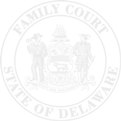 In and For  New Castle County   Kent County   Sussex CountyAFFIDAVIT AND REQUEST TO REGISTER A FOREIGN CUSTODY ORDERPetitioner					Respondent				     the law personally appeared before me, a Notary Public for the State and County declared above, did depose and say:I hereby request that the Family Court of the State of  register the attached child custody order issued by a court of another state.I have attached two (2) copies of said Order, at least one (1) of which is a certified copy.To the best of my knowledge and belief, the attached Order has not been modified.Below are the names and addresses of any parent or person acting as parent who has been awarded custody or visitation in the child custody determination sought to be registered.NameNameFile NumberFile NumberStreet AddressStreet AddressP.O. Box NumberP.O. Box NumberPetition NumberPetition NumberCity/State/Zip CodeCity/State/Zip CodeAttorney NameAttorney Name BE IT REMEMBERED, that on this date,BE IT REMEMBERED, that on this date,     ,(“Petitioner”), who, being duly sworn by me according to(“Petitioner”), who, being duly sworn by me according to(“Petitioner”), who, being duly sworn by me according toNameNameStreet AddressStreet AddressP.O. Box NumberP.O. Box NumberCity/State/Zip CodeCity/State/Zip CodeAffiantAffiantSWORN TO AND SUBSCRIBED before me this dateSWORN TO AND SUBSCRIBED before me this dateSWORN TO AND SUBSCRIBED before me this dateClerk of Court/Notary PublicClerk of Court/Notary PublicClerk of Court/Notary PublicDate:cc:Petitioner  RespondentPetitioner  RespondentOther: 